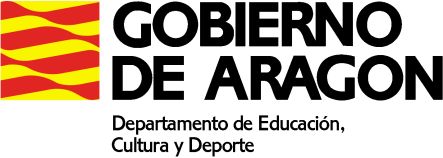 PLAN DE ACTIVIDADES DURANTE LA SUSPENSION DE LAS CLASES LECTIVAS PRESENCIALES (27 de abril a 8 de mayo de 2020)CURSO: 2º ESPAMATERIA: SOCIALESPROFESOR/A: Ernesto Huici Campillos	MAIL del docente: ecasacanal@gmail.comACTIVIDADES SEMANA 6 Terminamos el tema 7. Nos faltaba por ver el apartado 5 “El reino de Navarra” que en el libro de texto lo tenemos en la página 100. Haremos las actividades de las páginas 100 y 101.Apartado 6 ¿Por qué hubo guerras civiles en Castilla y Aragón? (p. 102)Actividades en la página 103.ACTIVIDADES SEMANA 7Repaso de lo estudiado en las últimas semanas del tema 7.Actividades páginas 104 y 105.Repaso del tema mediante la lectura y realización de las actividades de la editorial Vicens Vives enviando las actividades de corrección automática.http://edubook.vicensvives.com/es/iniciousuario: GH2Aragoncontraseña: 1234567Ya sabéis que los que no tenéis el libro de texto basta con que sigáis estos apartados en el enlace de Vicens Vives. A través del correo os enviaré unas actividades de síntesis del tema que recogen algunos de los conceptos clave.